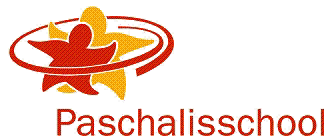 Notulen vergadering dagelijks bestuur Ouderraad Datum: 	donderdag 27 mei 2021Tijd: 		20.00 uur		Plaats: 		thuis via TeamsAfmelding: 	Kim en LidewijOpening, welkom, vaststellen agendaBabette wordt welkom geheten, zij sluit aan namens de MRVerslag vorige vergaderingGoed gekeurdNieuws vanuit schoolKamp is heel goed gegaan. Voor overige leerkrachten wel raar omdat ze er niet heen konden. Kamp bestond uit vier begeleiders en de kinderen. Schoolreis mag niet voor de zomer vakantie plaatsvinden. Directeuren beraad van kans en kleur heeft dit besloten naar aanleiding dat groepen niet gemixt mogen worden en er geen ouders mee mogen.  Op zijn vroegst mag in september gegaan worden. Groep 8 gaat dus dit jaar ook niet op schoolreis. Carlijn zorgt dat geld over gemaakt wordt en school regelt de rest.Musical vindt ook dit jaar zonder ouders plaats. Er wordt weer een film van gemaakt, plan is zelfde uitvoering als vorig jaar. ieke .WerkgroepenKinderboekenweekSinterklaasKerstCarnavalAvondvierdaagseWordt dit jaar ook niet georganiseerd, mogelijk kunnen we ouders op de alternatieve vierdaagse wijzen/ bericht in maandag krant en parro (namens de OR)Schoolreisje 1 juli 2021 zoals al besproken valt deze weg. Acties kijken of vouchers en bussen naar september gezet kunnen worden via maandag krant met ouders communicerenAfscheid groep 8: er staan diverse scenario’s op papier. Uitvoeren zelfde plan als vorig jaar. Vraag is hoe het met het spandoek zit? Nog niks van gehoord Financiën  87% nu binnen, instromers hebben de brieven gehad. Graag in juni nog herinnering er uit.ActiviteitenPasenKoningsspelen vele ouders waren hier heel enthousiast overMeesterlijke juffendag / schoolreisje XS dit jaar op dag dat officiële schoolreis zou zijn. Lotte gaat met Linda, Irna en Vincent hier een planning voor maken. Budget is beken.Lief en leed: klassen indeling wordt 22 juni bekent gemaakt. Sylvia laat aansluitend weten hoe en wat met pensioenenHandbal-/voetbaltoernooi  alternatief schoolvoetbal besloten is omdat groep 8 nu al druk is met musical dat er niet wordt deel genomen aan het schoolvoetbaltoernooiKamp groep 8: last minute door kunnen gaan Ingebrachte punten:Contact OR-MR, bijwonen vergaderingen, beslisboom Babette namens MR en namens OR Barbara gaan hier mee aan de slagLast minute communicatie vanuit school, reactie OR: hier wordt aan gewerkt dat er eerder gecommuniceerd wordtDraaiboeken werkgroepen, in cloud OR na elke activiteit meest recente draaiboek delenOverzicht materialen, voorraad OR: deze lijst komt te liggen bij administratie/ penningmeester. Ook even contact met rna want die weet vast waar alles staatBezetting OR schooljaar 2022/2023: nieuwe leden zoeken zodat deze jaar mee kunnen draaienRondvraagTO DO:Barbara: beslisboom makenLidewij: contact met parken en busmaatschappij ivm vouchers en mogelijkheid voor septemberCarlijn: inventarisatie lijst maken, herinneringen printenLotte: bericht maandag krant niet doorgaan schoolreis, week later iets over het alternatiefWerkgroephoofden: laatste draaiboek van werkgroep mailen naar or mailSylvia: zodra mogelijk is ons op de hoogte stellen hoeveel pensionaria 